文藻外語大學	緊急紓困助學金申請書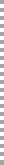 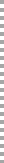 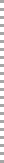 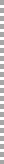 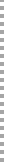 文藻外語大學急難學生訪談紀錄表家人所在地家庭狀況詳述請敘明：家中成員狀況家庭收支情形本人就學情形及其他特殊需助學狀況家庭狀況詳述請敘明：家中成員狀況家庭收支情形本人就學情形及其他特殊需助學狀況約談人約談人約談意見及後續處理方式註記